ПРЕСС-СЛУЖБА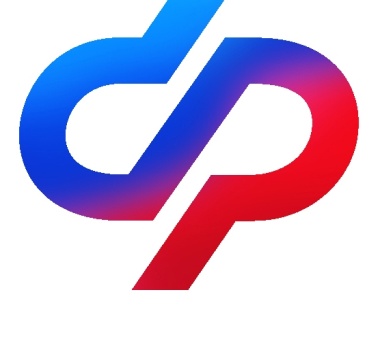 ОТДЕЛЕНИЯ ФОНДА ПЕНСИОННОГО И СОЦИАЛЬНОГО СТРАХОВАНИЯ РОССИЙСКОЙ ФЕДЕРАЦИИПО ВОЛГОГРАДСКОЙ ОБЛАСТИ                                           400001, г. Волгоград, ул. Рабоче-Крестьянская, 16      Официальный сайт Отделения СФР по Волгоградской области –  sfr.gov.ru/branches/volgograd/Отделение СФР по Волгоградской области проактивно оформило более 11 тысяч пенсий по инвалидности в 2023 годуВ этом году Отделение СФР по Волгоградской области назначило жителям региона 11 218  пенсий по инвалидности, 4 729  из которых — гражданам, которые ранее пенсионерами не являлись. Все выплаты оформлялись и оформляются на основании сведений, поступающих из Федерального реестра инвалидов, без подачи заявления, то есть проактивно.  «Решение о назначении пенсии в беззаявительном формате региональное Отделение Соцфонда принимает по данным бюро медико-социальной экспертизы. Информация об установленной инвалидности направляется ими в реестр инвалидов, после чего ОСФР в течение 5 рабочих дней оформляет пенсию. Гражданину при этом направляется уведомление о назначенной выплате в личный кабинет на портале «Госуслуги» либо по почте», — отметил управляющий волгоградским Отделением фонда Владимир Федоров.Способ доставки пенсий остаётся таким же, как и ранее назначенные выплаты. Если по линии фонда никаких выплат не было, то гражданину необходимо выбрать способ получения пенсии через личный кабинет на «Госуслугах», в клиентской службе Отделения СФР или МФЦ. Сделать это можно лично либо через законного представителя.Помимо установления пенсии, в проактивном режиме гражданам с инвалидностью производится перерасчёт и назначение социальных выплат, например, ежемесячной денежной выплаты и набора социальных услуг. Пенсия по инвалидности назначается только тем, кто до установления инвалидности пенсионером не был. Если гражданин уже получает пенсию и оформляет при этом инвалидность, то дополнительно к ранее назначенной пенсии ему автоматически будет установлена ежемесячная денежная выплата. Для участников Великой Отечественной войны, граждан, награждённых знаком «Житель блокадного Ленинграда», «Житель осаждённого Севастополя», «Житель осаждённого Сталинграда», и граждан, ставших инвалидами вследствие военной травмы, федеральным законодательством закреплено право на получение одновременно двух пенсий — государственной пенсии по инвалидности и страховой пенсии по старости.